29 апреля 2020 г. СредаЗанятие № 3Конструирование из бумаги «Лиса» (оригами)Задачи: Учить приемам оригами (складывать бумагу пополам, по диагонали согласно схеме); добиваться аккуратность; развивать творческие способности и воображение.Рекомендации родителям: Предложите ребенку и возьмите себе по квадратному листу оранжевой бумаги 20х20. Читая сказку, показывайте последовательно действия по складыванию лисы. Ребенок может одновременно выполнять свою работу.http://www.numama.ru/blogs/podelki-s-detmi/lisa-origami.htmlРассматривание  Лисы, беседа (описать внешний вид, характер, условия жизни и возможные опасности при лесных пожарах)https://www.google.com/search?q=%D0%BA%D0%B0%D1%80%D1%82%D0%B8%D0%BD%D0%BA%D0%B0+%D0%BB%D0%B8%D1%81%D1%8B+%D0%B4%D0%BB%D1%8F+%D0%B4%D0%B5%D1%82%D0%B5%D0%B9&sxsrf=ALeKk03DyvSh8tFFQ7nrsd9ztYBNiwCMdA:1587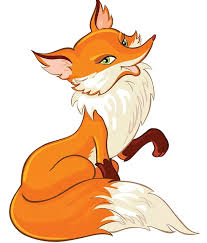 Пальчиковая гимнастикаВот помощники мои- Их как хочешь, поверни.Раз, два, три, четыре, пять.Не сидится им опять.Постучали, повертелиИ работать расхотелиЭтот пальчик хочет спать.Этот пальчик лег в кровать!Этот рядом прикорнул.Этот пальчик уж заснул,А другой давненько спит.Кто у вас ещё шумит?Тише, тише не шумите,Пальчики не разбудите (говори шепотом)Утро ясное наступит,Солнце красное взойдет.Станут птички распевать.Станут пальчики вставать.Просыпайся, детвора.В сказку пальчикам пора!2. Практическая часть (показ приемов работы и выполнение поделки  сопроводить сказкой).1. Вот перед тобой лист бумаги. Представь, что неожиданно он превратился в огромную поляну. В одном конце этой поляны вырос Нарцисс, а в другом Роза. (Отметь противоположные углы, каким - либо значком.)2. Однажды поднялся сильный ветер. Он вырвал с корнем Розу и перенес её к Нарциссу. (Соедини вместе два противоположных угла квадратного листа) Цветы встретились и, конечно же, подружились. Они одновременно качали головами, одновременно сворачивали лепестки, готовясь ко сну.3. Но как - то раз по поляне гуляла девочка. Она увидела Розу, сорвала её и унесла к себе домой, на высокую - высокую гору. (Поверни треугольник так, чтобы он своим очертанием стал напоминать гору.)4. Там она посадила Розу в саду. Потеряв друга, Роза долга скучала, а потом решила послать Нарциссу послание. Но так как она не знала, в какой стороне находится её родная поляна, она сбросила с себя два лепестка. (Нижние уголки оригами сравни с лепестками и соедини их на вершине треугольника)Разминка:Головою три кивка.
На четыре – руки шире,
Пять – руками помахать,
Шесть – на место тихо сесть.5. Лепестки эти Роза бросила в разные стороны, попросив один лететь на север, а другой на юг. (Раздели в стороны углы треугольника.)6. Но, увы, лепестки не долетели до нарцисса, упав в густом лесу. (Обрати внимание на три верхних угла сложенной фигуры.)7. Роза была безутешна. Она ждала вестей от Нарцисса, но их не было. Как- то мимо пробегал зверек. Увидев, как она печальна, он предложил ей свою помощь. Роза описала ему дорогу к Нарциссу. (Сложи на треугольнике полосу.)8. Добрый зверек помчался с вестями по дорожке. Она то сужалась, то расширялась. (Раскрой полосу, изменив её первоначальную ширину.)9. К вечеру зверек нашел Нарцисс. Только вот его так же сорвали, собираясь пересадить в огород. Зверек запищал, пытаясь объяснить другой девочке, что нужно отнести Нарцисс к его подружке. Но девочка его не понимала. Тогда посланец Розы позвал следовать за собой, помахав хвостиком. (Сложи мордочку зверька. Отогни хвост.)10. Девочка пошла за зверьком и вскоре оказалась в гостях у своей подруги. Там она увидела Розу и все поняла. Она посадила Нарцисс рядом и погладила спасителя цветов.Завершить работу, подрисовать мелкие детали и полюбоваться проделанной работой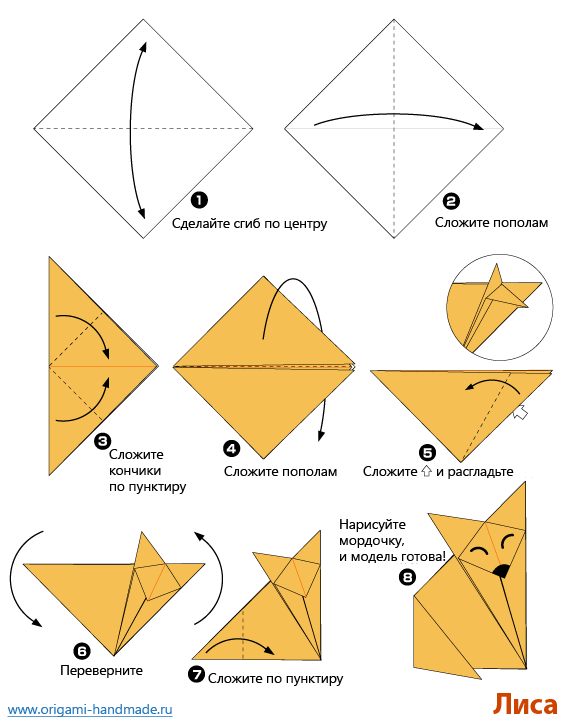 